REFERENČNÍ LISTTPŘ Výměna LUVA K2Popis realizace: Výroba, dodávka spodní sekce vzduchového ohříváku na kotli K2 Demontáž a následná montáž LUVA K2 včetně průlezů a dilatací Demontáž oplechování a izolací, výstavba lešeníDemontáž kouřovodu K2Dodávka a výměna propojovacího kanálu sekundárního vzduchu mezi spodní a horní sekcí LUVO 1 a LUVO 2 včetně průlezů a dilatacíOprava ocelových konstrukcí LUVANátěry základní barvou zadního tahu kotle v místech dotčených výměnou spodní sekce LUVAMontáž kouřovodu K2Montáž oplechování a izolacíBetonáž LUVADodávka projektové dokumentace a dokumentace skutečného stavu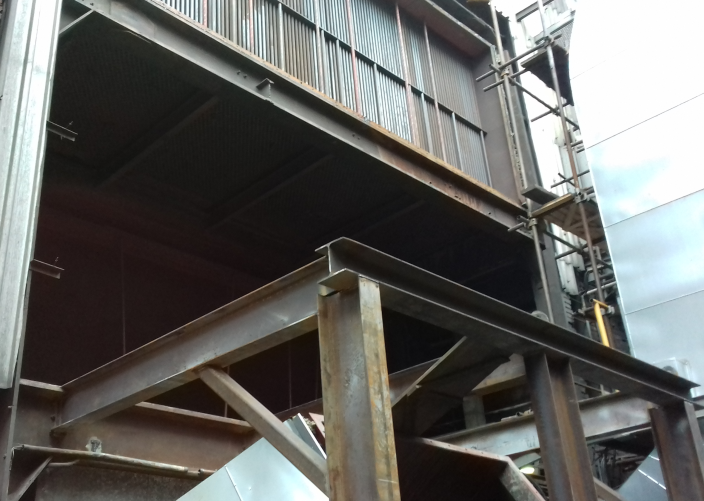 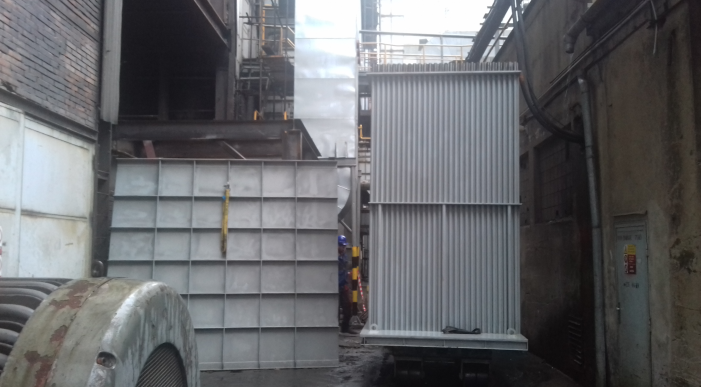 Objednatel:Veolia Energie ČR, a.sProvozovatel:Veolia Energie ČR, a.sMísto realizace:PřerovPředmět plnění:TPŘ Výměna LUVA K2Termín plnění:Realizace 09. – 10. 2018Záruky:24 měsíců